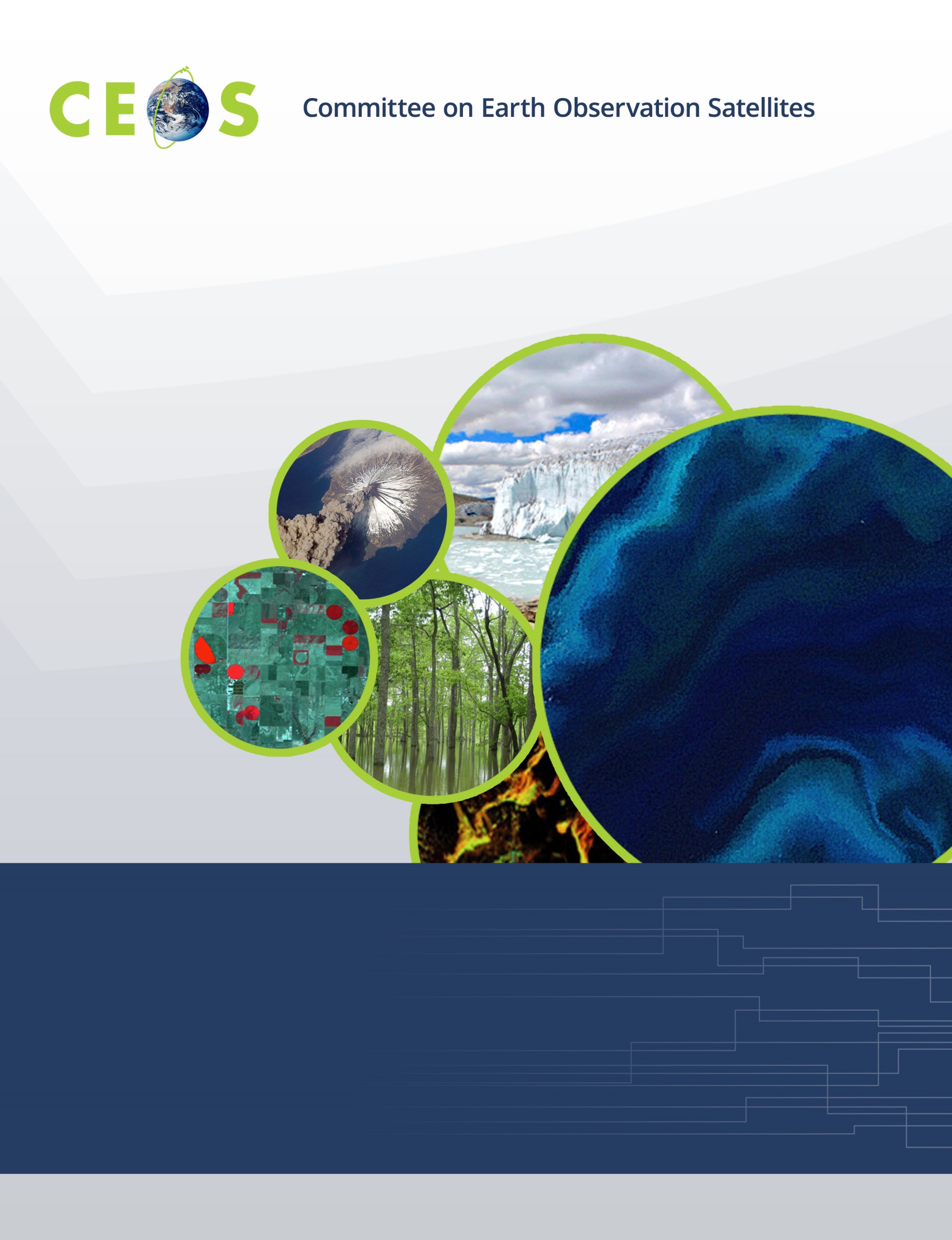 WGISS 50 is being held as a virtual meeting; all presentations are pre-recorded and available here: http://ceos.org/meetings/wgiss-50/To assist scheduling and to ensure your questions are answered please feel free to submit your questions in advance to the conference Q&A site <insert link> whilst you are viewing the video presentations.Please review the video content at a time convenient to you prior to the main video conference as the material will not be presented in the main conference. The main conference will consist of a teleconference with Q&A with speakers and discussion.Tuesday, September 22, 202011:00 	ConveneWGISS PLENARY	11:00	Welcome and Introductions, Adoption of Agenda	Robert Woodcock (CSIRO)	CEOS Executive Officer (CEO) Report	Kerry Sawyer (NOAA)	Systems Engineering Office (SEO) Report (including ODC)	Brian Killough (NASA)Data DISCOVERY and ACCESS 	General reports: 			IDN	Michael Morahan (NASA) 		CWIC and CWIC Evolution 	Minnie Wong (NASA)		FedEO 	Y. Coene (Spacebel, ESA),			A. Della Vecchia (Randstad, ESA)	FedEO Catalogue API Evolution	Y. Coene (Spacebel, ESA),			A. Della Vecchia (Randstad, ESA)	FedEO Metadata Editor 	Y. Coene (Spacebel, ESA),			A. Della Vecchia (Randstad, ESA)		STAC Community Sprint (web link) 	Chris Holmes (Planet Labs)	STAC CMR	Valerie Dixon (NASA)	FedEO STAC API and STAC Browser 	Y. Coene (Spacebel, ESA),			A. Della Vecchia (Randstad, ESA)TECHNOLOGY EXPLORATION	Future Webinars Planning	Yousuke Ikehata (JAXA)	CEOS Branded Webinar Plans with WGCapD	Nancy Searby (NASA)	Jupyter Notebooks Survey results; Developing a Best Practice	Esther Conway (UKSA)13:00	AdjournWGISS 50 is being held as a virtual meeting; all presentations are pre-recorded and available here: http://ceos.org/meetings/wgiss-50/To assist scheduling and to ensure your questions are answered please feel free to submit your questions in advance to the conference Q&A site <insert link> whilst you are viewing the video presentations.Please review the video content at a time convenient to you prior to the main video conference as the material will not be presented in the main conference. The main conference will consist of a teleconference with Q&A with speakers and Discussion.Wednesday, September 23, 202011:00	ConveneData INTEROPRABILITY and USE 11:00	CEOS Earth Analytics Interoperability Lab (EAIL): 	Rob Woodcock (CSIRO),			Brian Killough (NASA)	CEOS Rice Monitoring Community	Shin-ichi Sobue (JAXA)		CEOS COAST	Paul DiGiacomo (NOAA)	WGCV – DEMIX	Peter Strobl (EC)	WGDisasters Flood Pilot	Guy Schumann (NASA)	CEOS Interoperability Terminology	Rob Woodcock (CSIRO)	Artificial Intelligence at the service of Geospatial Information 	Pierre-Marie Brunet (CNES)	Entwine Point Tiles (for point cloud data like ICESat-2)	Dan Pilone (NASA),			Trevor Skaggs (Element 84)	Agency updates on FDA, ARD, Data Cubes, Best Practice		WGISS Best Practice for Cloud-based data formats 	Discussion, All		Accessing and Processing Brazilian EO Data Cubes with ODC	Karine Ferreira (INPE)		CSIRO EASI Hub Data Pipelines	Matt Paget (CSIRO)		CEOS Carbon Portal	Liping Di (NOAA)		SAR2CUBE	Alexander Jacob (EURAC) 		EuroDataCube	Gunnar Brandt (Brockmann Consult)			13:00	AdjournWGISS 50 is being held as a virtual meeting; all presentations are pre-recorded and available here: http://ceos.org/meetings/wgiss-50/To assist scheduling and to ensure your questions are answered please feel free to submit your questions in advance to the conference Q&A site <insert link> whilst you are viewing the video presentations.Please review the video content at a time convenient to you prior to the main video conference as the material will not be presented in the main conference. The main conference will consist of a teleconference with Q&A with speakers and Discussion.Thursday, September 24, 202011:00	ConveneData PRESERVATION and STEWARDSHIP	Mirko Albani (ESA)11:00	Persistent Identifier Best Practice				NASA Update	Dawn Lowe (NASA)		NOAA Update	Nancy Ritchey (NOAA)		ESA Update	Iolanda Maggio (RHEA, ESA)		ISRO Update	T. Sai Kalpana (ISRO)		Discussion 	Iolanda Maggio (RHEA, ESA)	Technical Content and Information Preservation			JAXA Experience		ESA Experience	Iolanda Maggio (RHEA, ESA)	International Cooperation on AVHRR Data	Mirko Albani (ESA), 			Stefan Wunderle (U of Bern)	NOAA Update on Data Preservation and Stewardship	Nancy Ritchey (NOAA)WGISS PLENARY12:00	Agency Reports		NASA	Andy Mitchell (NASA)		NOAA	Nancy Ritchey (NOAA)			JAXA	Makoto Natsuisaka (JAXA)		HSO	Gabor Remetey-Fulopp (HSO)		ISO	Liping Di (NOAA)			ISRO	Nitant Dube (ISRO)12:10	Future Meetings	Makoto Natsuisaka (JAXA)12:20	WGISS Summary and Discussion	Robert Woodcock (CSIRO)12:40	Review of WGISS Actions		Michelle Piepgrass (CSIRO)13:00	Concluding Discussion and Remarks	Robert Woodcock (CSIRO)13:00	Adjourn